Maternal Iron-and-Folic-Acid Supplementation and its Association with Low-birthweight and Neonatal Mortality in IndiaOnline Supplementary material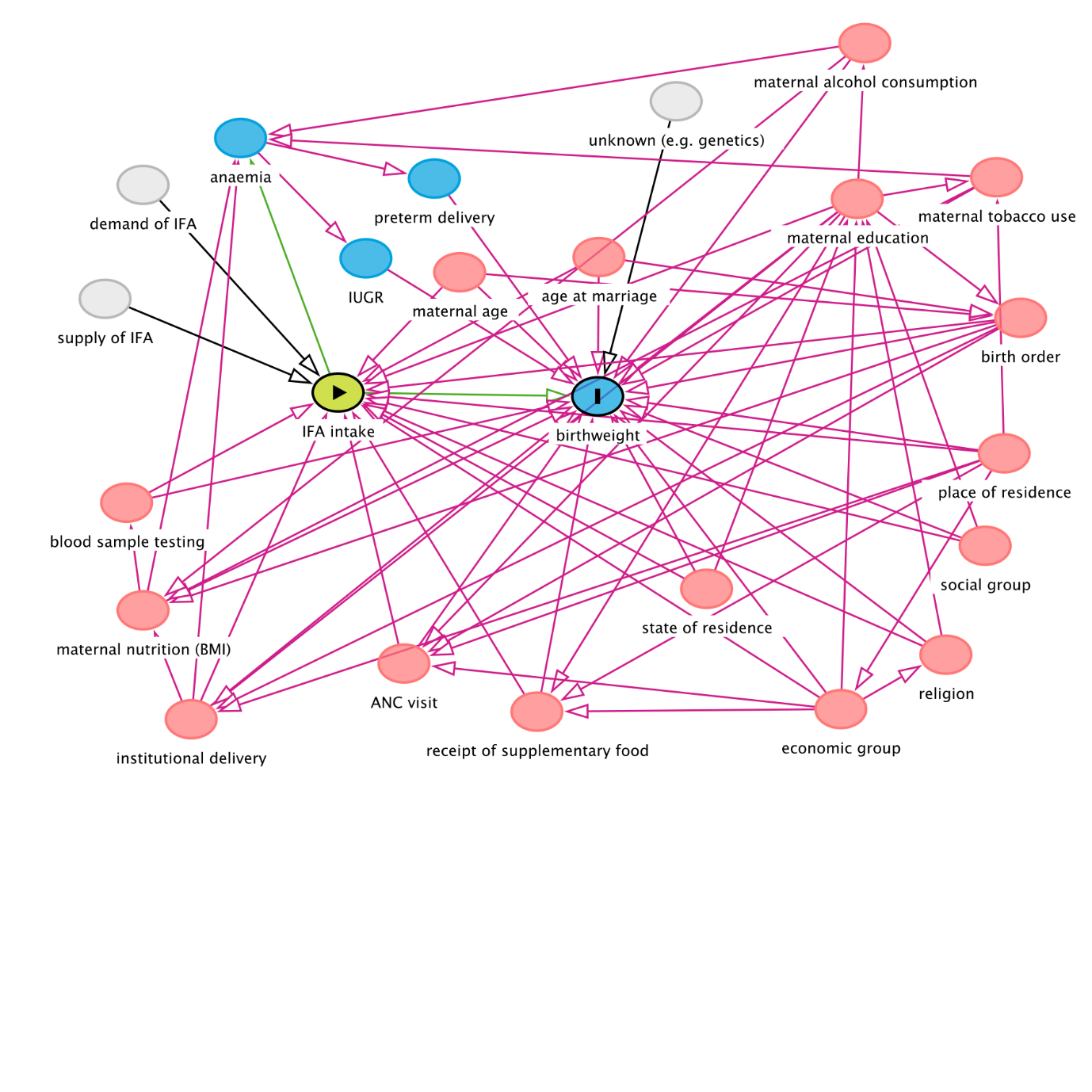 Figure S1. Directed Acyclic Graph (DAG) showing the causal pathways between exposure (IFA or iron-and-folic-acid tablet/ syrup intake during pregnancy) and outcome (birthweight) variable. Sources of birthweight data, a potential confounder for the causal relationship between IFA intake and birthweight, is not shown separately. ANC: antenatal care, BMI: Body Mass Index, IUGR: intrauterine growth restriction.Legendexposure, outcome, ancestor of outcome, ancestor of exposure and outcome,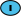 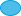 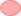 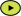  unobserved (latent), causal path, biasing path 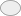 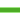 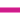 Figure was developed using online browser - http://www.dagitty.net/ Note: A separate DAG on the causal pathways between IFA intake (exposure) and neonatal mortality (outcome) is not shown separately, as it is similar to Figure S1, except that sex of the child was identified as an additional confounder for the causal relationship between IFA intake and neonatal mortality. ContentPage no.Table S1: Change in prevalence (%) of ≥100 iron-and-folic-acid receipt between 2005-2006 and 2015-2016, in 29 states / union territories of India…………….………………….3Table S2: Prevalence (%) of ≥100 iron-and-folic-acid receipt in 640 districts of 37 states / union territories of India, NFHS 2015-2016……………………………...…………….4Table S3: Association between iron-and-folic-acid (IFA) consumption and extremely low-birthweight, very low-birthweight, and low-birthweight………………………..............21Table S4: Association between iron-and-folic-acid (IFA) consumption and timing of neonatal mortality (day 0-1, day 2-6, and day 7-27) and neonatal mortality (day 0-27) ………………………………………………………………………………………… 23Figure S1: Directed Acyclic Graph (DAG) showing the causal pathways between exposure (IFA or iron-and-folic-acid tablet/ syrup intake during pregnancy) and outcome (birthweight) variable………………………………………………………………………25Table S1. Change in prevalence (%) of ≥100 iron-and-folic-acid receipt, between 2005-2006 and 2015-2016, in 29 states / union territories of India.Table S1. Change in prevalence (%) of ≥100 iron-and-folic-acid receipt, between 2005-2006 and 2015-2016, in 29 states / union territories of India.Table S1. Change in prevalence (%) of ≥100 iron-and-folic-acid receipt, between 2005-2006 and 2015-2016, in 29 states / union territories of India.Table S1. Change in prevalence (%) of ≥100 iron-and-folic-acid receipt, between 2005-2006 and 2015-2016, in 29 states / union territories of India.Table S1. Change in prevalence (%) of ≥100 iron-and-folic-acid receipt, between 2005-2006 and 2015-2016, in 29 states / union territories of India.NFHS 2005-2006NFHS 2015-2016Absolute change*Relative change**Nagaland1.24.53.33.8Uttar Pradesh6.113.06.92.1Bihar6.49.83.41.5Meghalaya6.438.031.65.9Manipur7.040.133.15.7Madhya Pradesh7.223.916.73.3Arunachal Pradesh 7.69.01.41.2Rajasthan8.817.48.62.0Jharkhand9.715.55.81.6Chhattisgarh10.530.620.12.9Assam10.832.822.03.0Tripura12.013.61.61.1Punjab13.842.929.13.1West Bengal14.828.213.41.9Uttarakhand16.925.28.31.5Jammu & Kashmir (including Ladakh)117.431.013.61.8Haryana18.232.714.51.8Mizoram18.654.836.22.9Maharashtra19.640.921.32.1Odisha23.537.413.91.6Gujarat25.637.712.11.5Sikkim26.653.126.52.0Andhra Pradesh (including Telangana)227.155.728.62.1Himachal Pradesh27.250.223.01.8Karnataka28.946.417.51.6Tamil Nadu28.964.735.82.2Delhi30.555.124.61.8Goa63.767.84.11.1Kerala81.774.8-6.90.9India15.630.715.12.0* Absolute change is the difference (NFHS 2015-2016 minus NFHS 2005-2006) of prevalence.** Relative change is the ratio (NFHS 2015-2016 / NFHS 2005-2006) of prevalence.1During survey period of the 2005–2006 National Family Health Survey, Ladakh was part of Jammu & Kashmir.2During survey period of the 2005–2006 National Family Health Survey, Telangana was part of Andhra Pradesh.NFHS: National Family Health Survey.* Absolute change is the difference (NFHS 2015-2016 minus NFHS 2005-2006) of prevalence.** Relative change is the ratio (NFHS 2015-2016 / NFHS 2005-2006) of prevalence.1During survey period of the 2005–2006 National Family Health Survey, Ladakh was part of Jammu & Kashmir.2During survey period of the 2005–2006 National Family Health Survey, Telangana was part of Andhra Pradesh.NFHS: National Family Health Survey.* Absolute change is the difference (NFHS 2015-2016 minus NFHS 2005-2006) of prevalence.** Relative change is the ratio (NFHS 2015-2016 / NFHS 2005-2006) of prevalence.1During survey period of the 2005–2006 National Family Health Survey, Ladakh was part of Jammu & Kashmir.2During survey period of the 2005–2006 National Family Health Survey, Telangana was part of Andhra Pradesh.NFHS: National Family Health Survey.* Absolute change is the difference (NFHS 2015-2016 minus NFHS 2005-2006) of prevalence.** Relative change is the ratio (NFHS 2015-2016 / NFHS 2005-2006) of prevalence.1During survey period of the 2005–2006 National Family Health Survey, Ladakh was part of Jammu & Kashmir.2During survey period of the 2005–2006 National Family Health Survey, Telangana was part of Andhra Pradesh.NFHS: National Family Health Survey.* Absolute change is the difference (NFHS 2015-2016 minus NFHS 2005-2006) of prevalence.** Relative change is the ratio (NFHS 2015-2016 / NFHS 2005-2006) of prevalence.1During survey period of the 2005–2006 National Family Health Survey, Ladakh was part of Jammu & Kashmir.2During survey period of the 2005–2006 National Family Health Survey, Telangana was part of Andhra Pradesh.NFHS: National Family Health Survey.Table S2. Prevalence (%) of ≥100 iron-and-folic-acid receipt in 640 districts of 37 states / union territories of India, NFHS 2015-2016.Table S2. Prevalence (%) of ≥100 iron-and-folic-acid receipt in 640 districts of 37 states / union territories of India, NFHS 2015-2016.Andaman & Nicobar IslandsNicobars20.3North & Middle Andaman45.7South Andaman68.0Andhra PradeshGuntur39.2West Godavari44.8Prakasam49.0Kurnool54.6Vizianagaram55.9Visakhapatnam57.1Kadapa57.8Anantapur59.6East Godavari61.1Chittoor64.1Srikakulam65.7Nellore69.1Krishna71.3Arunachal PradeshWest Siang1.6Upper Subansiri1.8East Kameng2.0Kurung Kumey2.9Anjaw4.8East Siang7.0West Kameng8.0Tawang9.3Tirap9.7Upper Siang9.9Changlang11.2Lower Subansiri11.4Lower Dibang Valley11.8Papumpare12.5Lohit14.4Dibang Valley25.8AssamDhubri13.8Karimganj18.3Cachar19.2Barpeta19.3Kamrup24.2Hailakandi24.3Darrang25.1Karbi Anglong27.0Kokrajhar27.6Udalguri30.5Goalpara31.9Nagaon32.1Nalbari33.9Chirang34.6Dima Hasao34.8Dhemaji35.3Bongaigaon36.1Morigaon38.2Baksa40.1Tinsukia40.3Sonitpur40.7Sivasagar42.9Golaghat45.2Lakhimpur46.3Kamrup Metropolitan47.2Dibrugarh57.4Jorhat66.3BiharSheohar2.6Madhepura2.6Kaimur (Bhabua)3.4Purba Champaran3.9Lakhisarai4.5Sitamarhi4.7Muzaffarpur4.8Gaya5.7Begusarai5.9Khagaria6.0Arwal6.0Katihar6.7Darbhanga6.8Rohtas7.2Nalanda7.3Saran7.5Aurangabad7.8Araria8.0Supaul8.2Nawada8.8Buxar9.3Purnia9.6Samastipur9.8Munger10.2Bhojpur10.4Sheikhpura10.5Saharsa12.5Jamui12.7Jehanabad13.4Madhubani13.5Gopalganj14.2Pashchim Champaran14.4Vaishali14.7Kishanganj15.4Banka17.1Bhagalpur17.6Siwan20.0Patna21.2Chandigarh44.9ChhattisgarhSurguja18.5Janjgir - Champa18.6Kabirdham19.0Raigarh21.3Bijapur21.3Narayanpur23.7Mahasamund23.8Korba24.3Jashpur26.1Dantewada26.2Bastar29.3Raipur31.7Durg37.6Kanker38.5Bilaspur39.4Koriya39.6Rajnandgaon40.0Dhamtari42.9Dadra & Nagar Haveli44.3Daman & DiuDaman44.0Diu50.3DelhiNorth East42.0North42.4East43.3West52.1South52.3North West53.9New Delhi58.6Central70.2South West72.4GoaNorth Goa88.6South Goa35.8GujaratDahod14.2Panchmahal20.8Banaskantha23.5Patan24.4Surendranagar28.0Sabarkantha28.1Junagadh28.3Amreli32.1Bhavnagar32.4Kheda32.9Mahesana34.5Surat37.7Vadodara38.1Kachchh38.4Dang39.7Anand40.3Valsad41.1Rajkot42.2Tapi43.5Porbandar43.9Jamnagar44.8Narmada45.6Gandhinagar45.8Bharuch52.0Ahmadabad57.3Navsari59.3HaryanaMewat6.4Palwal8.2Faridabad19.2Gurgaon19.4Rewari24.5Rohtak28.0Sonipat29.9Jhajjar30.5Panipat31.8Bhiwani32.0Hisar32.9Jind33.2Mahendragarh35.6Kurukshetra39.6Sirsa41.2Ambala48.2Fatehabad49.3Panchkula51.9Kaithal54.9Karnal57.8Yamunanagar61.5Himachal PradeshMandi34.5Chamba39.3Lahul and Spiti46.0Sirmaur47.7Solan49.0Kinnaur50.4Una53.6Hamirpur53.8Shimla55.3Bilaspur57.0Kullu57.2Kangra59.6Jammu & KashmirDoda9.2Anantnag11.9Ganderbal13.1Bandipore16.2Kishtwar17.3Ramban18.1Kupwara20.2Badgam20.2Kulgam20.6Rajouri21.4Shupiyan21.8Srinagar27.6Pulwama30.4Baramula31.9Reasi37.0Punch41.1Samba49.5Udhampur50.7Kathua57.1Jammu57.5JharkhandGarhwa3.4Chatra6.9Simdega7.3Sahibganj7.5Latehar8.5Godda8.8Pakur9.2Palamu9.3Giridih9.7Pashchimi Singhbhum10.9Kodarma11.1Hazaribagh13.5Dumka14.3Jamtara14.4Purbi Singhbhum15.9Ramgarh19.5Gumla20.0Dhanbad20.7Deoghar20.8Lohardaga23.2Bokaro24.2Saraikela Kharsawan24.8Khunti24.9Ranchi35.1KarnatakaMandya19.9Chikmagalur23.2Koppal26.1Yadgir26.5Haveri28.3Gulbarga34.3Ramanagara36.2Uttara kannada38.1Kodagu38.4Bijapur39.1Hassan39.7Shimoga40.4Udupi40.8Dakshina Kannada41.9Gadag44.1Bellary45.3Chitradurga45.8Dharwad46.4Bagalkot46.6Bangalore Rural46.7Chikkaballapura48.0Bidar49.4Bangalore50.9Mysore51.9Chamarajanagar53.7Raichur54.6Tumkur55.1Kolar61.5Belgaum62.0Davanagere66.6KeralaKottayam61.0Thiruvananthapuram61.0Alappuzha65.8Kollam66.2Malappuram71.3Idukki72.2Ernakulam72.9Pathanamthitta74.0Wayanad77.2Thrissur80.6Kannur85.8Kasaragod86.8Kozhikode86.9Palakkad88.4Lakshadweep85.5LadakhKargil29.3Leh31.7Madhya PradeshSidhi10.4Alirajpur12.7Tikamgarh14.2Rewa14.2Dhar14.2Mandsaur15.0Vidisha15.6Panna16.3Datia16.6Shivpuri16.6Umaria16.6Chhatarpur16.9Rajgarh17.3Satna17.5Sagar18.0Morena18.2Ashoknagar18.2Singrauli19.1Ujjain19.3Dindori19.3Jhabua19.7Barwani20.1Sehore20.5Shahdol21.1Guna21.3Damoh21.6Sheopur21.7Harda21.7Bhind23.3Raisen23.3Neemuch23.6Ratlam23.6Khargone (West Nimar)24.1Dewas25.7Hoshangabad26.8Betul27.8Mandla27.9Burhanpur28.9Shajapur29.3Katni29.8Anuppur30.9Gwalior33.6Balaghat33.7Narsimhapur34.1Khandwa (East Nimar)34.6Indore35.4Seoni37.4Chhindwara38.2Bhopal39.0Jabalpur44.0MaharashtraDhule15.8Aurangabad19.8Buldana21.6Ahmadnagar23.5Bid23.6Sindhudurg29.4Parbhani31.1Satara33.7Akola33.8Yavatmal35.7Mumbai Suburban37.1Osmanabad37.6Washim37.7Nanded39.3Sangli39.6Nandurbar39.7Jalgaon39.7Bhandara40.7Latur40.7Nashik41.2Hingoli42.8Thane44.5Wardha45.2Jalna46.0Kolhapur46.7Chandrapur47.0Raigarh47.3Gadchiroli48.9Amravati50.2Solapur50.9Nagpur52.7Mumbai52.7Ratnagiri53.5Pune55.9Gondiya71.7ManipurSenapati 14.2Ukhrul14.8Tamenglong15.7Churachandpur22.0Chandel26.4Bishnupur45.6Imphal east46.3Thoubal49.0Imphal west54.9MeghalayaWest Garo Hills14.4East Garo Hills20.8West Khasi Hills33.0Ribhoi35.7Jaintia Hills44.5South Garo Hills49.0East Khasi Hills60.5MizoramLunglei40.8Lawngtlai42.9Mamit52.0Champhai53.7Saiha54.8Kolasib59.3Aizawl62.0Serchhip62.9NagalandZunheboto0.0Longleng0.4Mon0.8Phek0.9Kiphire1.4Tuensang2.4Mokokchung7.6Peren7.6Dimapur8.1Kohima8.7Wokha10.0OdishaBaleshwar18.4Gajapati22.7Ganjam23.8Kendrapara24.6Bhadrak29.1Cuttack31.4Koraput32.3Kalahandi33.5Khordha34.5Debagarh35.2Mayurbhanj36.2Nabarangapur36.3Dhenkanal36.9Anugul38.4Nayagarh39.0Malkangiri39.9Baudh42.6Sundargarh42.8Bargarh43.5Nuapada43.7Sambalpur43.9Jajapur45.0Kandhamal45.8Kendujhar46.5Jagatsinghapur47.0Puri49.0Jharsuguda50.1Balangir50.1Subarnapur50.2Rayagada52.5PuducherryKaraikal65.0Puducherry65.6Yanam78.1Mahe89.5PunjabFirozpur26.0Mansa32.3Shahid Bhagat Singh Nagar33.9Hoshiarpur35.8Patiala37.4Bathinda37.8Barnala39.9Kapurthala40.1Fatehgarh Sahib40.3Faridkot40.7Moga41.0Ludhiana42.4Amritsar43.9Rupnagar47.3Muktsar48.4Sangrur48.5Gurdaspur52.4Jalandhar53.6Tarn Taran57.6Sahibzada Ajit Singh Nagar61.5RajasthanBharatpur5.3Sawai Madhopur8.2Rajsamand8.6Baran8.6Dungarpur8.9Ajmer9.1Bikaner10.5Jaisalmer10.5Barmer10.7Bundi10.8Nagaur11.8Karauli12.2Dhaulpur12.9Alwar13.0Banswara13.9Jodhpur14.8Hanumangarh15.6Pali16.2Chittaurgarh16.2Sikar16.6Churu17.9Dausa18.1Sirohi18.7Jhalawar19.6Tonk19.9Udaipur19.9Jalor21.6Pratapgarh30.8Jhunjhunun30.9Jaipur31.4Kota31.6Bhilwara31.7Ganganagar31.8SikkimEast District42.7South District63.3West District66.8North District70.4Tamil NaduVirudhunagar37.9Tirunelveli45.3Dharmapuri51.1Ariyalur52.3Thoothukkudi53.1Nagapattinam54.6Ramanathapuram54.9Theni56.6Nilgiris57.3Perambalur57.3Tiruvannamalai58.9Tiruchirappalli60.4Kancheepuram60.8Viluppuram62.2Pudukkottai63.1Thanjavur64.6Salem65.0Cuddalore65.5Namakkal66.8Madurai66.9Dindigul67.5Tiruppur68.1Erode68.3Vellore69.6Chennai70.2Sivaganga70.6Thiruvallur71.4Kanniyakumari71.9Thiruvarur72.5Karur73.4Coimbatore75.6Krishnagiri81.6TripuraNorth Tripura12.6Dhalai13.2West Tripura13.9South Tripura14.2Uttar PradeshKanshiram Nagar2.0Shrawasti2.6Auraiya3.1Rampur4.9Unnao5.1Sitapur5.2Bahraich5.7Gonda5.9Fatehpur6.2Moradabad6.4Balrampur6.4Jhansi6.5Basti6.5Sant Kabir Nagar6.5Mathura6.6Mau6.6Banda6.8Kanpur Dehat6.9Mainpuri7.2Firozabad7.7Etawah7.8Faizabad7.8Mahoba7.9Jyotiba Phule Nagar8.6Bulandshahr9.2Farrukhabad9.2Bareilly9.5Kaushambi9.7Ghazipur9.7Sultanpur9.9Ballia10.1Bara banki10.2Azamgarh10.6Kannauj10.7Etah10.7Jalaun10.9Siddharth nagar10.9Aligarh11.6Lalitpur11.8Shahjahanpur12.1Budaun12.4Hardoi13.2Mahamaya Nagar13.3Agra13.7Hamirpur14.0Bijnor14.2Kheri14.3Saharanpur14.7Ambedkar Nagar15.2Sant Ravidas Nagar 15.5Pratapgarh16.4Deoria16.6Meerut16.8Muzaffarnagar17.0Jaunpur17.1Pilibhit17.3Chitrakoot17.4Ghaziabad17.6Gorakhpur17.8Lucknow19.7Varanasi20.3Gautam Buddha Nagar20.7Chandauli21.2Rae Bareli21.4Sonbhadra21.7Mahrajganj22.0Mirzapur22.5Kushinagar24.2Allahabad24.7Baghpat26.0Kanpur Nagar26.3UttarakhandUdham Singh Nagar16.8Chamoli19.0Hardwar19.3Bageshwar23.9Rudraprayag24.5Tehri Garhwal25.0Garhwal26.4Champawat27.7Uttarkashi28.1Pithoragarh28.7Dehradun29.6Almora35.7Nainital41.4West BengalUttar Dinajpur6.1Maldah19.3Kochbihar20.5North Twenty-Four Parganas21.5Murshidabad22.7Birbhum22.7South Twenty-Four Parganas23.8Jalpaiguri24.2Paschim Medinipur26.2Purba Medinipur29.6Hugli33.4Puruliya34.9Nadia36.4Barddhaman36.8Haora38.6Dakshin Dinajpur39.6Kolkata42.1Darjiling42.6Bankura46.7TelanganaNalgonda36.5Medak37.3Adilabad41.9Mahbubnagar49.1Karimnagar49.4Nizamabad49.6Rangareddy54.0Khammam57.0Warangal70.4Hyderabad72.3NFHS: National Family Health Survey.NFHS: National Family Health Survey.Table S3. Association between iron-and-folic-acid (IFA) consumption and extremely low-birthweight, very low-birthweight, and low-birthweight. Table S3. Association between iron-and-folic-acid (IFA) consumption and extremely low-birthweight, very low-birthweight, and low-birthweight. Table S3. Association between iron-and-folic-acid (IFA) consumption and extremely low-birthweight, very low-birthweight, and low-birthweight. Table S3. Association between iron-and-folic-acid (IFA) consumption and extremely low-birthweight, very low-birthweight, and low-birthweight. Table S3. Association between iron-and-folic-acid (IFA) consumption and extremely low-birthweight, very low-birthweight, and low-birthweight. Table S3. Association between iron-and-folic-acid (IFA) consumption and extremely low-birthweight, very low-birthweight, and low-birthweight. Table S3. Association between iron-and-folic-acid (IFA) consumption and extremely low-birthweight, very low-birthweight, and low-birthweight. Extremely low-birthweightExtremely low-birthweightVery low-birthweightVery low-birthweightLow-birthweightLow-birthweightOR (95% CI)pOR (95% CI)pOR (95% CI)pIFA consumptionNo IFA 1.00 (referent)1.00 (referent)1.00 (referent)<100 IFA 0.84 (0.53-1.34)0.4730.94 (0.81-1.09)0.4300.97 (0.93-1.02)0.194≥100 IFA0.54 (0.31-0.95)0.0320.71 (0.59-0.84)<0.0010.84 (0.80-0.89)<0.001Current age-group of mother15-191.00 (referent)1.00 (referent)1.00 (referent)20-291.18 (0.41-3.41)0.7660.67 (0.51-0.88)0.0040.87 (0.80-0.95)0.00130-391.20 (0.37-3.90)0.7600.57 (0.41-0.78)<0.0010.85 (0.78-0.94)0.001≥400.52 (0.05-5.17)0.5750.68 (0.42-1.10)0.1190.83 (0.72-0.97)0.017Mother’s age at first birth<181.00 (referent)1.00 (referent)1.00 (referent)≥180.97 (0.53-1.79)0.9341.13 (0.93-1.36)0.2220.96 (0.91-1.02)0.169Education of motherNo or incomplete primary1.00 (referent)1.00 (referent)1.00 (referent)Primary or incomplete secondary0.99 (0.63-1.56)0.9740.86 (0.75-0.98)0.0270.91 (0.88-0.95)<0.001Secondary or higher0.66 (0.34-1.28)0.2240.66 (0.54-0.80)<0.0010.74 (0.70-0.79)<0.001Birth order11.00 (referent)1.00 (referent)1.00 (referent)20.85 (0.55-1.32)0.4690.85 (0.74-0.97)0.0170.86 (0.83-0.90)<0.00130.84 (0.47-1.50)0.5600.87 (0.73-1.04)0.1230.86 (0.82-0.90)<0.00140.95 (0.44-2.04)0.8861.20 (0.95-1.51)0.1260.89 (0.83-0.95)0.001≥50.73 (0.27-1.97)0.5340.93 (0.70-1.25)0.6460.88 (0.81-0.96)0.003Place of residenceUrban1.00 (referent)1.00 (referent)1.00 (referent)Rural0.86 (0.55-1.35)0.5230.87 (0.76-1.00)0.0580.93 (0.89-0.96)<0.001Social groupOthers1.00 (referent)1.00 (referent)1.00 (referent)Scheduled castes0.71 (0.40-1.23)0.2191.21 (1.02-1.44)0.0311.11 (1.05-1.16)<0.001Scheduled tribes0.46 (0.22-0.96)0.0370.76 (0.61-0.94)0.0120.94 (0.88-0.99)0.023Other Backward Classes0.68 (0.44-1.05)0.0841.00 (0.86-1.16)0.9690.99 (0.95-1.03)0.572ReligionHinduism1.00 (referent)1.00 (referent)1.00 (referent)Islam1.32 (0.80-2.17)0.2721.07 (0.91-1.27)0.4100.95 (0.90-1.00)0.035Christianity0.31 (0.07-1.41)0.1300.36 (0.24-0.55)<0.0010.49 (0.45-0.54)<0.001Others0.36 (0.09-1.50)0.1621.08 (0.82-1.42)0.5780.86 (0.79-0.93)<0.001Economic groupPoorest1.00 (referent)1.00 (referent)1.00 (referent)Poorer0.92 (0.51-1.64)0.7711.08 (0.91-1.28)0.3750.96 (0.92-1.01)0.163Middle1.08 (0.60-1.97)0.7910.93 (0.77-1.12)0.4380.96 (0.91-1.02)0.188Richer0.74 (0.37-1.49)0.3980.96 (0.78-1.18)0.6741.03 (0.97-1.09)0.340Richest0.91 (0.42-1.98)0.8120.87 (0.68-1.10)0.2440.92 (0.85-0.98)0.011State of residenceNon-high focus 1.00 (referent)1.00 (referent)1.00 (referent)High Focus0.87 (0.58-1.32)0.5241.05 (0.93-1.20)0.4241.00 (0.97-1.04)0.928Number of ANC visit≥41.00 (referent)1.00 (referent)1.00 (referent)<41.08 (0.72-1.60)0.7191.02 (0.90-1.15)0.8071.03 (1.00-1.07)0.070Received supplementary food from Anganwadi centreYes1.00 (referent)1.00 (referent)1.00 (referent)No1.27 (0.86-1.86)0.2251.36 (1.21-1.53)<0.0011.03 (1.00-1.07)0.052Blood sample taken during ANC visitYes1.00 (referent)1.00 (referent)1.00 (referent)No0.85 (0.47-1.55)0.5980.93 (0.78-1.12)0.4520.97 (0.92-1.02)0.223Institutional deliveryYes1.00 (referent)1.00 (referent)1.00 (referent)No1.74 (0.98-3.10)0.0581.19 (0.97-1.46)0.0931.11 (1.04-1.17)0.001BMI of motherOptimum1.00 (referent)1.00 (referent)1.00 (referent)Underweight1.71 (1.13-2.60)0.0121.28 (1.12-1.46)<0.0011.29 (1.24-1.34)<0.001Overweight and obesity1.09 (0.68-1.73)0.7281.06 (0.92-1.21)0.4340.92 (0.89-0.96)<0.001Sources of birthweight dataFrom written card1.00 (referent)1.00 (referent)1.00 (referent)From mother’s recall2.41 (1.63-3.55)<0.0011.56 (1.39-1.74)<0.0011.12 (1.09-1.16)<0.001ANC: Antenatal Care, BMI: Body Mass Index, CI: Confidence Interval, OR: Odds Ratio, p: level of significanceANC: Antenatal Care, BMI: Body Mass Index, CI: Confidence Interval, OR: Odds Ratio, p: level of significanceANC: Antenatal Care, BMI: Body Mass Index, CI: Confidence Interval, OR: Odds Ratio, p: level of significanceANC: Antenatal Care, BMI: Body Mass Index, CI: Confidence Interval, OR: Odds Ratio, p: level of significanceANC: Antenatal Care, BMI: Body Mass Index, CI: Confidence Interval, OR: Odds Ratio, p: level of significanceANC: Antenatal Care, BMI: Body Mass Index, CI: Confidence Interval, OR: Odds Ratio, p: level of significanceANC: Antenatal Care, BMI: Body Mass Index, CI: Confidence Interval, OR: Odds Ratio, p: level of significanceTable S4. Association between iron-and-folic-acid (IFA) consumption and timing of neonatal mortality (day 0-1, day 2-6, and day 7-27) and neonatal mortality (day 0-27).  Table S4. Association between iron-and-folic-acid (IFA) consumption and timing of neonatal mortality (day 0-1, day 2-6, and day 7-27) and neonatal mortality (day 0-27).  Table S4. Association between iron-and-folic-acid (IFA) consumption and timing of neonatal mortality (day 0-1, day 2-6, and day 7-27) and neonatal mortality (day 0-27).  Table S4. Association between iron-and-folic-acid (IFA) consumption and timing of neonatal mortality (day 0-1, day 2-6, and day 7-27) and neonatal mortality (day 0-27).  Table S4. Association between iron-and-folic-acid (IFA) consumption and timing of neonatal mortality (day 0-1, day 2-6, and day 7-27) and neonatal mortality (day 0-27).  Table S4. Association between iron-and-folic-acid (IFA) consumption and timing of neonatal mortality (day 0-1, day 2-6, and day 7-27) and neonatal mortality (day 0-27).  Table S4. Association between iron-and-folic-acid (IFA) consumption and timing of neonatal mortality (day 0-1, day 2-6, and day 7-27) and neonatal mortality (day 0-27).  Table S4. Association between iron-and-folic-acid (IFA) consumption and timing of neonatal mortality (day 0-1, day 2-6, and day 7-27) and neonatal mortality (day 0-27).  Table S4. Association between iron-and-folic-acid (IFA) consumption and timing of neonatal mortality (day 0-1, day 2-6, and day 7-27) and neonatal mortality (day 0-27).  Neonatal mortality (day 0-1)Neonatal mortality (day 0-1)Neonatal mortality (day 2-6)Neonatal mortality (day 2-6)Neonatal mortality (day 7-27)Neonatal mortality (day 7-27)Neonatal mortality (day 0-27)Neonatal mortality (day 0-27)OR (95% CI)pOR (95% CI)pOR (95% CI)pOR (95% CI)pAnaemia status and IFA intakeNo IFA 1.00 (referent)1.00 (referent)1.00 (referent)1.00 (referent)<100 IFA 0.89 (0.78-1.01)0.0790.92 (0.76-1.12)0.4310.74 (0.59-0.94)0.0150.87 (0.79-0.96)0.006≥100 IFA0.74 (0.63-0.88)<0.0010.85 (0.67-1.07)0.1710.62 (0.46-0.84)0.0020.75 (0.66-0.84)<0.001Current age-group of mother15-191.00 (referent)1.00 (referent)1.00 (referent)1.00 (referent)20-290.61 (0.47-0.79)<0.0010.51 (0.36-0.71)<0.0010.30 (0.20-0.45)<0.0010.51 (0.42-0.61)<0.00130-390.55 (0.41-0.74)<0.0010.48 (0.32-0.72)<0.0010.25 (0.15-0.41)<0.0010.46 (0.37-0.56)<0.001≥400.72 (0.48-1.08)0.1120.59 (0.33-1.07)0.0810.21 (0.10-0.45)<0.0010.55 (0.40-0.75)<0.001Mother’s age at first birth<181.00 (referent)1.00 (referent)1.00 (referent)1.00 (referent)≥181.08 (0.91-1.28)0.3721.36 (1.04-1.77)0.0231.45 (1.04-2.00)0.0261.21 (1.06-1.37)0.005Education of motherNo or incomplete primary1.00 (referent)1.00 (referent)1.00 (referent)1.00 (referent)Primary or incomplete secondary0.89 (0.79-1.01)0.0760.85 (0.70-1.01)0.0711.00 (0.79-1.28)0.9710.89 (0.81-0.98)0.023Secondary or higher0.74 (0.61-0.91)0.0030.66 (0.50-0.87)0.0040.71 (0.49-1.03)0.0730.71 (0.61-0.82)<0.001Sex of childMale1.00 (referent)1.00 (referent)1.00 (referent)1.00 (referent)Female0.90 (0.81-0.99)0.0390.95 (0.82-1.10)0.4870.99 (0.81-1.20)0.8990.92 (0.85-1.00)0.048Birth order11.00 (referent)1.00 (referent)1.00 (referent)1.00 (referent)20.73 (0.63-0.84)<0.0010.68 (0.56-0.82)<0.0010.96 (0.74-1.25)0.7730.74 (0.67-0.82)<0.00130.87 (0.74-1.03)0.1080.67 (0.52-0.86)0.0021.21 (0.88-1.66)0.2440.85 (0.75-0.97)0.01541.03 (0.84-1.28)0.7541.00 (0.74-1.35)0.9921.43 (0.96-2.15)0.0811.08 (0.92-1.26)0.361≥51.12 (0.89-1.42)0.3370.96 (0.68-1.37)0.8342.18 (1.42-3.34)<0.0011.21 (1.01-1.44)0.040Place of residenceUrban1.00 (referent)1.00 (referent)1.00 (referent)1.00 (referent)Rural0.99 (0.86-1.14)0.8731.10 (0.89-1.36)0.3621.18 (0.90-1.55)0.2351.05 (0.94-1.17)0.399Social groupOthers1.00 (referent)1.00 (referent)1.00 (referent)1.00 (referent)Scheduled castes1.35 (1.14-1.60)0.0011.44 (1.12-1.85)0.0051.21 (0.88-1.66)0.2421.35 (1.19-1.54)<0.001Scheduled tribes0.89 (0.73-1.09)0.2701.09 (0.81-1.45)0.5791.07 (0.75-1.54)0.6950.97 (0.83-1.13)0.692Other Backward Classes1.00 (0.86-1.16)0.9781.19 (0.95-1.49)0.1310.92 (0.70-1.21)0.5471.03 (0.92-1.16)0.591ReligionHinduism1.00 (referent)1.00 (referent)1.00 (referent)1.00 (referent)Islam1.20 (1.03-1.40)0.0231.00 (0.79-1.27)0.9691.11 (0.83-1.49)0.4661.13 (1.01-1.28)0.040Christianity0.92 (0.70-1.22)0.5760.48 (0.30-0.79)0.0040.40 (0.21-0.77)0.0060.70 (0.56-0.88)0.002Others1.07 (0.80-1.44)0.6510.89 (0.57-1.38)0.5980.83 (0.47-1.47)0.5230.98 (0.78-1.22)0.827Economic groupPoorest1.00 (referent)1.00 (referent)1.00 (referent)1.00 (referent)Poorer1.01 (0.87-1.17)0.9131.11 (0.90-1.37)0.3090.68 (0.51-0.91)0.0080.98 (0.87-1.09)0.672Middle0.87 (0.74-1.03)0.1130.92 (0.72-1.17)0.4830.80 (0.59-1.08)0.1460.87 (0.77-0.99)0.030Richer0.69 (0.57-0.85)<0.0010.73 (0.54-0.98)0.0360.61 (0.42-0.89)0.0110.69 (0.59-0.80)<0.001Richest0.53 (0.41-0.68)<0.0010.75 (0.53-1.06)0.1040.77 (0.50-1.18)0.2320.62 (0.51-0.74)<0.001State of residenceNon-high focus 1.00 (referent)1.00 (referent)1.00 (referent)1.00 (referent)High Focus1.52 (1.32-1.74)<0.0011.51 (1.24-1.83)<0.0011.47 (1.14-1.89)0.0031.51 (1.37-1.68)<0.001Number of ANC visit≥41.00 (referent)1.00 (referent)1.00 (referent)1.00 (referent)<41.11 (0.98-1.24)0.0901.05 (0.89-1.24)0.5880.98 (0.79-1.21)0.8341.07 (0.98-1.17)0.139Received supplementary food from Anganwadi centreYes1.00 (referent)1.00 (referent)1.00 (referent)1.00 (referent)No1.29 (1.15-1.44)<0.0011.17 (1.00-1.38)0.0521.44 (1.17-1.77)0.0011.28 (1.18-1.39)<0.001Blood sample taken during ANC visitYes1.00 (referent)1.00 (referent)1.00 (referent)1.00 (referent)No0.87 (0.75-1.00)0.0540.83 (0.67-1.03)0.0930.87 (0.66-1.14)0.3020.85 (0.76-0.96)0.006Institutional deliveryYes1.00 (referent)1.00 (referent)1.00 (referent)1.00 (referent)No1.11 (0.97-1.27)0.1280.99 (0.81-1.22)0.9531.10 (0.85-1.41)0.4741.08 (0.97-1.20)0.155BMI of motherOptimum1.00 (referent)1.00 (referent)1.00 (referent)1.00 (referent)Underweight0.80 (0.70-0.91)0.0010.80 (0.67-0.96)0.0190.90 (0.71-1.16)0.4210.81 (0.73-0.90)<0.001Overweight and obesity1.26 (1.11-1.44)<0.0010.92 (0.76-1.12)0.4051.37 (1.08-1.74)0.0101.18 (1.07-1.30)0.001ANC: Antenatal Care, BMI: Body Mass Index, CI: Confidence Interval, OR: Odds Ratio, p: level of significanceANC: Antenatal Care, BMI: Body Mass Index, CI: Confidence Interval, OR: Odds Ratio, p: level of significanceANC: Antenatal Care, BMI: Body Mass Index, CI: Confidence Interval, OR: Odds Ratio, p: level of significanceANC: Antenatal Care, BMI: Body Mass Index, CI: Confidence Interval, OR: Odds Ratio, p: level of significanceANC: Antenatal Care, BMI: Body Mass Index, CI: Confidence Interval, OR: Odds Ratio, p: level of significanceANC: Antenatal Care, BMI: Body Mass Index, CI: Confidence Interval, OR: Odds Ratio, p: level of significanceANC: Antenatal Care, BMI: Body Mass Index, CI: Confidence Interval, OR: Odds Ratio, p: level of significanceANC: Antenatal Care, BMI: Body Mass Index, CI: Confidence Interval, OR: Odds Ratio, p: level of significanceANC: Antenatal Care, BMI: Body Mass Index, CI: Confidence Interval, OR: Odds Ratio, p: level of significance